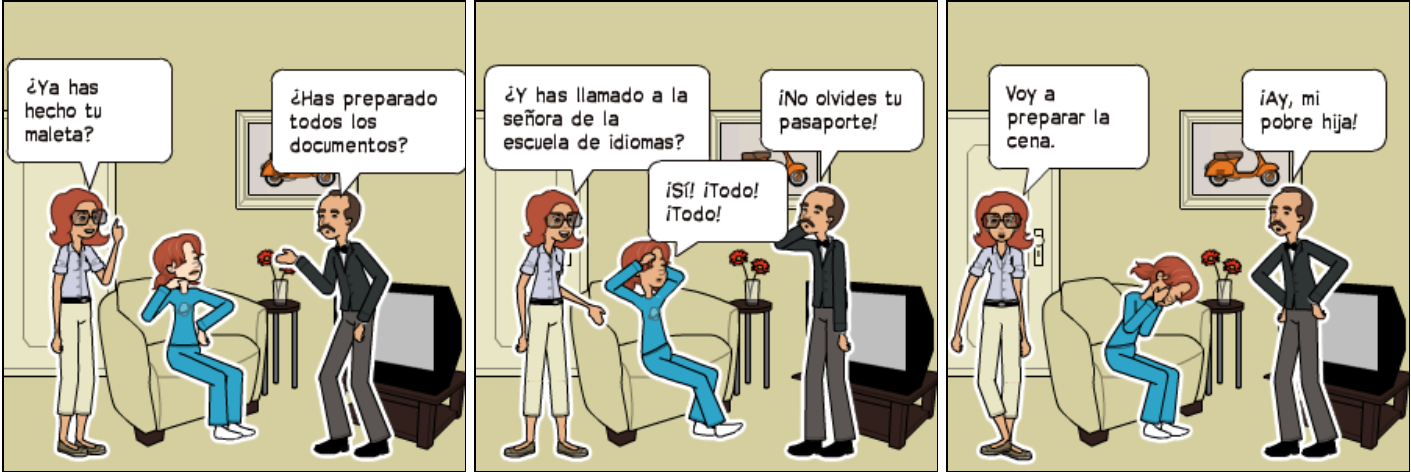 Dieser Comic wurde erstellt mit Pixton (https://www.pixton.com/).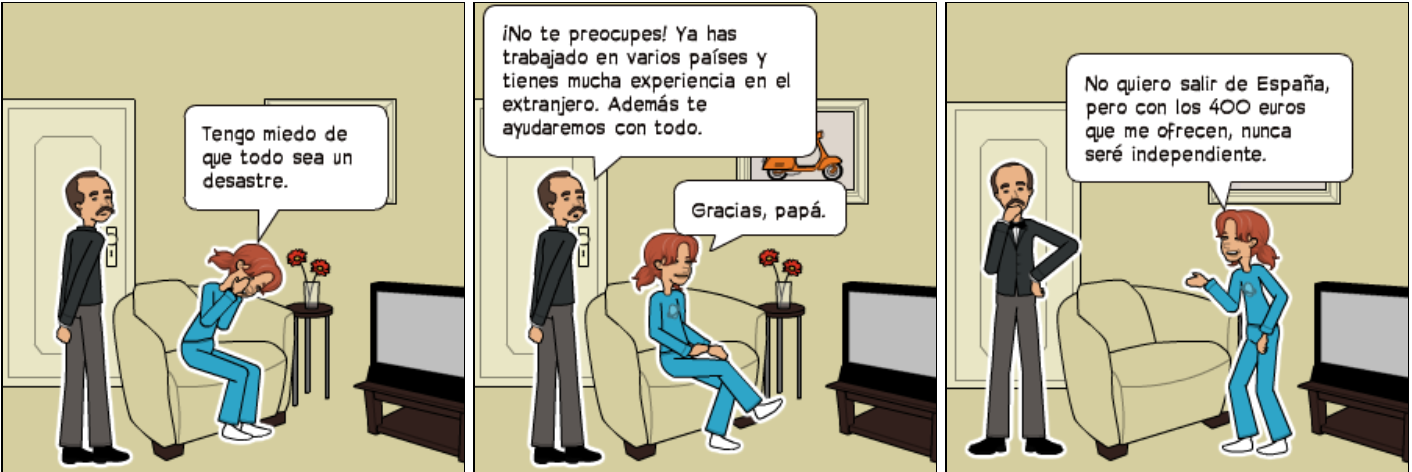 Dieser Comic wurde erstellt mit Pixton (https://www.pixton.com/).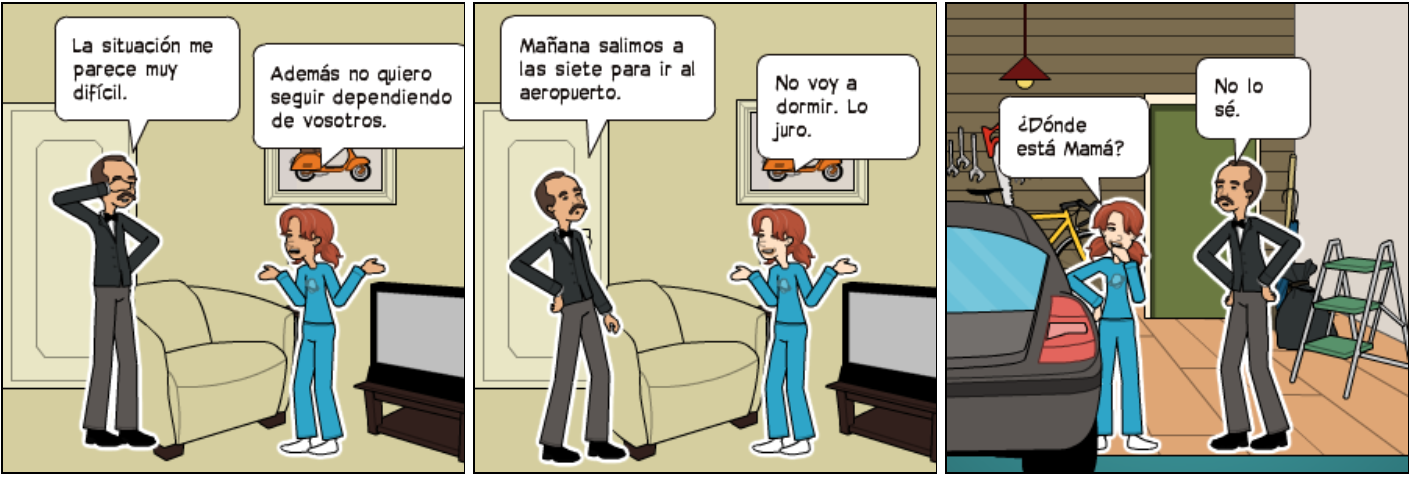 Dieser Comic wurde erstellt mit Pixton (https://www.pixton.com/).Anmerkung: Der vorliegende Ausschnitt eines Schülerarbeitsergebnisses entstand während einer Unterrichtseinheit zum Thema „Juventud en movimiento“.